ЗВУКОИЗОЛЯЦИЯ СТЕНСтена Премиум EP (на основе панелей Effektiv + Praktish)Расчеты для условной стены площадью 12м2 (длина 4м, высота потолка 3м, шаг профиля 400мм)Толщина 100мм. Вес 1м2 - 57кг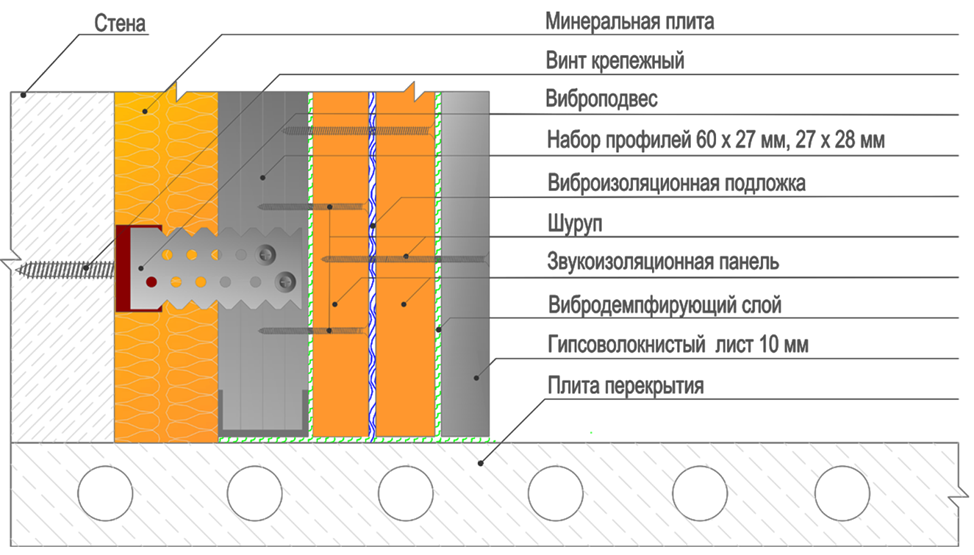 Стоимость 1м2 комплекта  –  5 511 руб.Расчет и состав комплекта для стены 12м2, включая монтаж звукоизоляционной системы: На сегодняшний день конструкция, выполненная по схеме Премиум – лучшее звукоизоляционное решение, подходящее не только для бытовых проблем многоквартирного дома, но и для производственных помещений с излишним уровнем шумов самого разного характера. В премиальной схеме применяется два независимых, разделенных демпфером, слоя из звукоизоляционных панелей и даже при равных итоговых массах и толщинах сравниваемых конструкций, такое решение будет однозначно эффективнее других вариантов. Усилить данную схему и довести ее максимума шумоизоляции возможно применив еще более массивные панели, например: Kill Sound (31кг – 21мм) или KS Bass (31кг – 25мм). НаименованиеКол-воЦена, руб.Сумма, руб.Панель звукоизоляционная Effektiv 1200 х 800 х 17мм13139018070Панель звукоизоляционная Praktish 1200 х 800 х 15мм1398012740Подложка виброизоляционная TichoMat 1,5м х 10м х 3мм128502850Профиль направляющий Knauf 27/28-3м53001500Профиль потолочный Knauf 60/27-3м 124004800Виброподвес TichoPro 60 361254500Шуруп по бетону 7,5 х 7036471692Базальтовая вата Акустик Баттс 50 х 600 х 1000213002600Мастика виброизоляционная Ticho-bk 5кг221004200Герметик акустический TichoFix 310мл84303440ГВЛВ лист Knauf  малоформатный 1200 х 1200 х 10мм93803420Лента кромочная TichoBand 50мм х 40м1380380Лента демпферная самоклеющаяся Knauf 30м х 30мм/70мм1+1200+360560Саморезы для ГВЛ 3,9 х 25 (200шт)1160160Саморезы для ГВЛ 3,9 х 45 (30шт)550250Шуруп по ГВЛ TichoGVL55 4,2 х 55(250)119701970Расходные, крепеж, инструментарий12м22503000Всего за материалыВсего за материалыВсего за материалы66132Монтаж звукоизоляционной системы12м2150018000Итого: за материалы + монтаж (без учета доставки, выгрузки и подъема на этаж)Итого: за материалы + монтаж (без учета доставки, выгрузки и подъема на этаж)Итого: за материалы + монтаж (без учета доставки, выгрузки и подъема на этаж)84 132